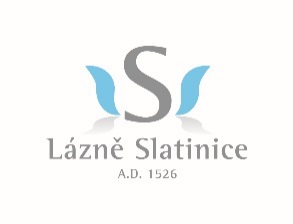 Lázně Slatinice a. s. přijmou strojníka bazénů a technika elektro údržbyPožadujeme:středoškolské vzdělání technického směrupodmínkou vyhláška 50, § 6 zkušenosti s provozováním bazénů a saun vítánypraxe v oboru minimálně 3 rokymanuální zručnost, samostatnost, spolehlivost, časová flexibilitaobčanskou bezúhonnost, zdravotní způsobilostNabízíme:pracovní poměr v úvazku 1,00práce v příjemném lázeňském prostředínástupní mzda od 18 000,-- Kčnástup možný ihnedŽádosti, doložené životopisem, zasílejte poštou nebo e-mailem na adresu:Lázně Slatinice a.s., personální oddělení, 783 42 Slatinice 29e-mail: lipertova@lazneslatinice.czmobil: 734572021